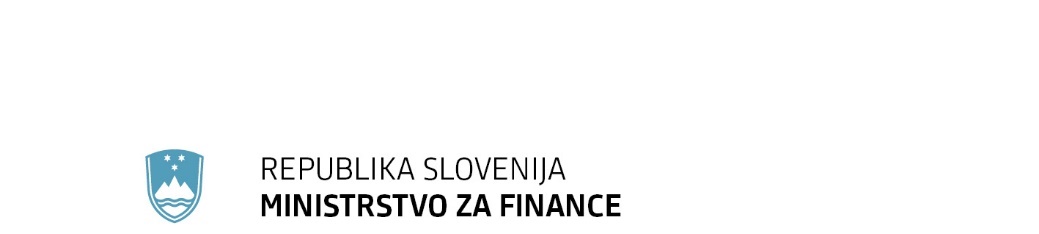 Župančičeva ulica 3, p. p. 644 a, 1001 Ljubljana	T: 01 369 66 00	F: 01 369 66 09	E: gp.mf@gov.si	www.mf.gov.siŠtevilka: 020-25/2018/6Datum: 28. 9. 2018SEZNAM URADNIH OSEB, POOBLAŠČENIH ZA DAJANJE INFORMACIJ SPLOŠNEGA ZNAČAJA MINISTRSTVA ZA FINANCEUradne osebe, pooblaščene za dajanje informacij splošnega značaja Ministrstva za finance so:	Dr. Andrej Bertoncelj	ministerObjavljeno na:oglasni deski Ministrstva za financena spletni strani Ministrstva za financeIme in priimekTelefonska številkaElektronska poštaLokacijaMarina Ilić01 369 6557gp.mf@gov.siŽupančičeva 3,Soba P-08Nevenka Jemec01 369 6580gp.mf@gov.siŽupančičeva 3,Soba P-03Saša Naprudnik01 369 6654gp.mf@gov.siŽupančičeva 3,soba P-04Jerneja Perpar01 369 6658gp.mf@gov.siŽupančičeva 3,Soba P-09Primož Pleskovič01 369 6872gp.mf@gov.siŽupančičeva 3,Soba P-04Simona Resnik Zalaznik01 369 6653gp.mf@gov.siŽupančičeva 3,Soba P-09